DOSSIER DE DEMANDE DE SUBVENTION DE FONCTIONNEMENT 2022COMPAGNIES ARTISTIQUES PROFESSIONNELLESRÉSIDENCE D’IMPLANTATION*RÉSIDENCE ACTION*Dossier à retourner :avant le lundi 31 janvier 2022*Commune (siège social) :      Canton :      Intercommunalité :      I  RENSEIGNEMENTS ADMINISTRATIFSEntité bénéficiaire*Demandeur :      *Nom de l’équipement à subventionner :      Raison sociale*Siège social (adresse) :      *Adresse postale (préciser le nom du destinataire) :      *Siret : *RNA si association : Email :	        				Téléphone :      Site web :      Représentant légal (Président ou Maire)*Civilité  *NOM : *Prénom : Email :                         Téléphone : Personne en charge du dossier à contacter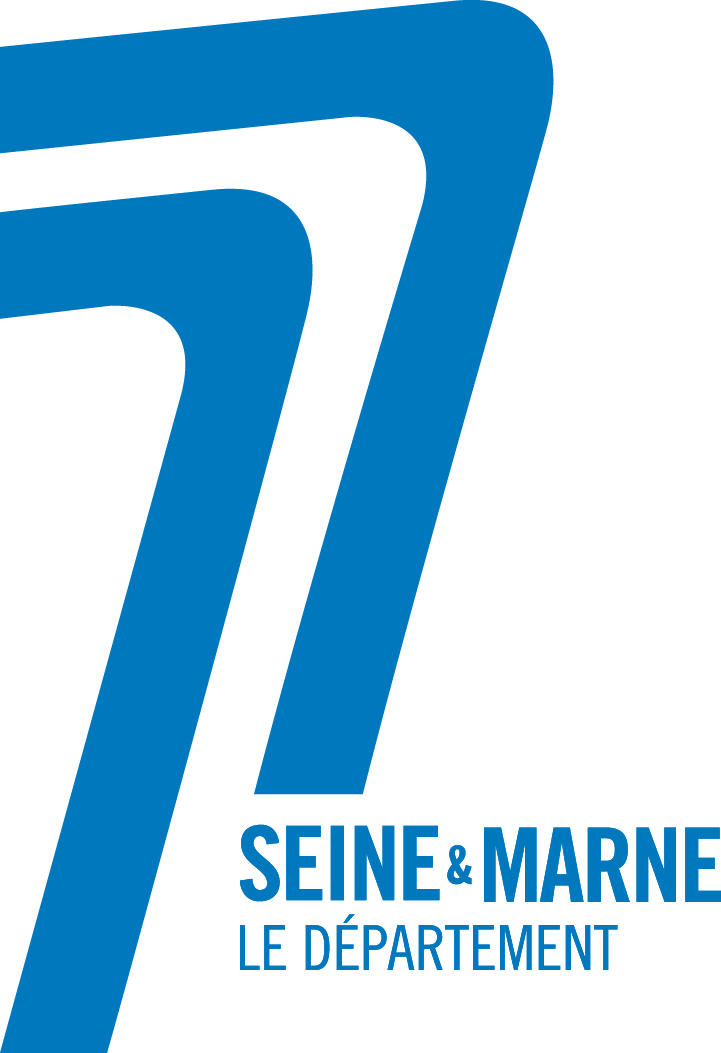 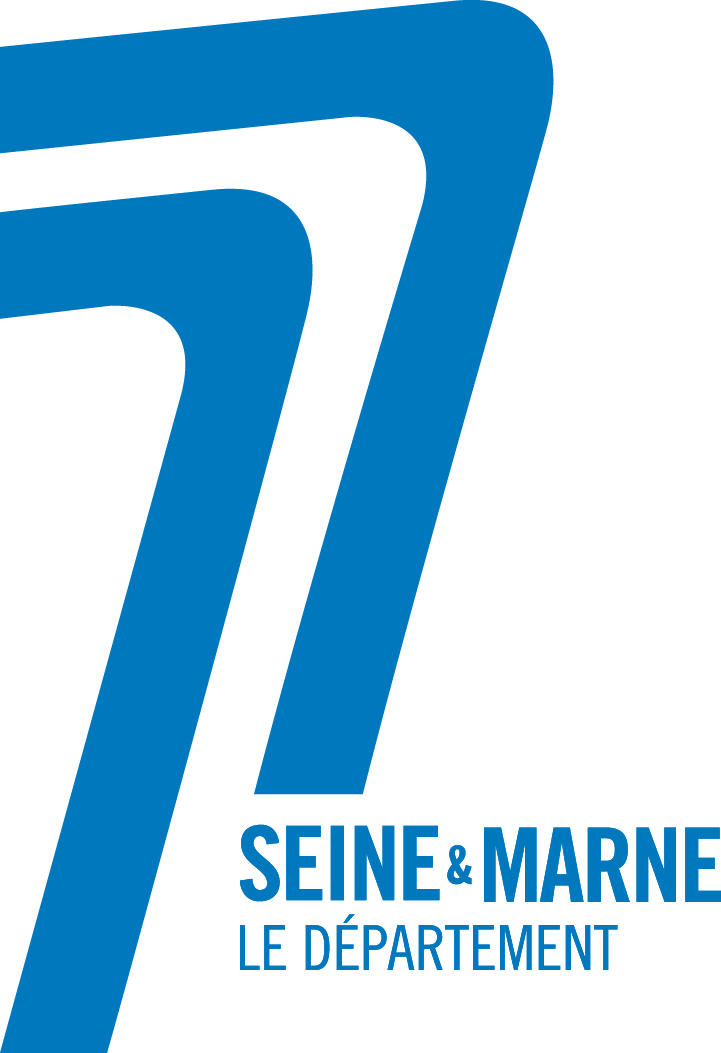 *Civilité  *NOM :  *Prénom : *Adresse : *Fonction : *Email : 	*Téléphone : Éléments budgétaires*Subvention attendue du Département :	                     €*Champs obligatoiresII  DONNÉES RELATIVES À LA STRUCTUREPersonnel de la structurePréciser la masse salariale prévisionnelle de la structure :(total des salaires bruts + charges patronales) Préciser le budget global de la structure   : 	  €La compagnie dispose-t-elle d’un lieu de répétition/de travail permanent 	Oui	       Non Si oui, nom du lieu :  Inscription dans des réseaux  Départementaux : 	Oui	Non		Si oui, lesquels:  Régionaux : 	Oui	Non		Si oui, lesquels :  Nationaux : 	Oui 	Non	Si oui, lesquels : La compagnie est-elle subventionnée par la DRAC ? 		Oui 		Non 
Projet artistique de la structure : Présenter succinctement les axes de travail et de recherche de la compagniePrécédente expérience de résidence : Présenter succinctement les précédentes expériences de résidences de la compagnieIII  PRÉSENTATION DU PROJET DE LA RÉSIDENCETitre du projet : Durée de la résidence envisagée :  Structure de diffusion locale partenaire : Date de début de la résidence envisagée : Domaines artistiques :  Théâtre et marionnettes Arts visuels/Arts plastiques Danse/Cirque/Arts de la rue Livre et Lecture Musique PluridisciplinaireAutres (préciser) a/  Etat des lieux du territoire et enjeux identifiés : Présenter le constat partagé avec la structure d’accueil qui doit vous permettre de dégager les enjeux à investir dans le cadre de votre résidenceb/ Projet de résidence et réponse aux enjeux identifiés : Énoncer le projet et les objectifs de la résidencec/ Articulation avec le projet de la structure de diffusion locale partenaire : Présenter succinctement le projet de la structure d’accueil et les conditions d’accueil proposées (plateau, logement…..). Renseigner la fonction et le nom de votre interlocuteur référentd/ Action culturelle (préciser les publics ciblés, le volume horaire et le calendrier prévisionnel) : Préciser le projet d’actions culturelles en direction des habitants, des amateurs et plus particulièrement en direction des publics prioritaires du Département (les collégiens, les publics empêchés*, les publics éloignés*, les seniors)*Publics empêchés : par convention, on appelle "publics empêchés" les personnes privées d’un service du fait d’un handicap ou d’une impossibilité de se déplacer (personnes hospitalisées, détenues,…).*Publics éloignés : par convention, on nomme "publics éloignés" les personnes privées d’une offre culturelle pour un motif géographique, socio-culturel, économique,…Programme d’actions envisagées :Tableau récapitulatife/ Partenariats engagés sur le territoire, structures relais,…Tableau récapitulatif :f/ Équipe du projetLister l’équipe artistique liée au projetIV  BUDGET DE LA RÉSIDENCEV  ATTESTATION SUR L’HONNEURJe soussigné(e), (nom, prénom),représentant légal de la structure (nom),- Déclare que la structure est en règle au regard de l’ensemble des déclarations sociales et fiscales ainsi que des cotisations et paiements y afférents ;- Déclare que la structure est en conformité avec la législation de l’accueil du public ;- Certifie exactes les informations du présent dossier.VI PIÈCES À JOINDRE OBLIGATOIREMENT AU DOSSIER- Bilan d’activités, bilan comptable, compte de résultats et annexes du dernier exercice clos, certifiés conformes par la personne habilitée :- Budget prévisionnel de l’exercice pour lequel est sollicitée la subvention ;- Procès-verbal de l’Assemblée Générale Ordinaire ayant statué sur les comptes du dernier exercice clos ;- Licence d’entrepreneur de spectacles.À  , le  Le Représentant légal,Nom  – Signature – Cachet de la structure1°) Le bénéficiaire s’engage à apposer, en bonne place et d’une manière visible, le logo du Conseil départemental ou à défaut la mention suivante : « Projets et/ou activités soutenus par le Conseil départemental de Seine-et-Marne » sur l’ensemble des documents d’informations (courriers, tracts, affiches, plaquettes d’informations, dossiers de presse,…) relatifs à ce partenariat. Un exemplaire de chaque support sera communiqué au Département.2°) Le bénéficiaire s’engage à utiliser la subvention pour les activités mentionnées au présent dossier.En cas de non-respect des clauses 1 et 2, le Département se réserve le droit de demander au bénéficiaire le reversement de toutes subventions perçues.AGRAFER ICI OBLIGATOIREMENTUN RELEVÉ D’IDENTITÉ BANCAIRE OU POSTAL AVEC IBANA l’exclusion de tout autre documentN.B. Le présent imprimé, dûment rempli et signé, devra être retourné à l’adresse suivante :Département de Seine-et-MarneDirection des Affaires culturellesService Administratif et FinancierHôtel du DépartementCS 5037777010 MELUN CEDEXContact et renseignements : Micheline ROBCISTéléphone : 01 64 87 37 67E-mail : micheline.robcis@departement77.frRéférent Service Administratif et Financier* : Laurence BARDOUTéléphone : 01 64 14 60 40E-mail : laurence.bardou@departement77.fr*Le Service Administratif et Financier est le premier point d’entrée pour le pointage des pièces administratives et comptables, la Sous-Direction en charge de l’Accompagnementet du développement Culturel des Territoires est le service instructeur de l’aide départementale correspondante.Personnel permanentNombre de postes temps pleinType de contratPersonnel administratifPersonnel techniqueTOTALPersonnel intermittentPrésenter l'action Intervenant (artiste ou autre)Public viséPartenairesDuréeNombre d’actionsDont nombre pendant le temps des vacancesNombre d’heuresActions en direction des collégiensAction en direction des publics empêchés *Action en direction des publics éloignés*Action en direction des amateursAction en direction des Seniors (+ 65 ans)AutresTOTAL20212022Nombre de collèges touchésNombre de partenariats avec des maisons départementales des solidaritésNombre de partenariats avec des maisons de retraite, des établissements de santéNombre de partenariats avec les établissements d’enseignements artistiquesNombre de partenariats avec des structures culturellesAutres TOTALFonctionPrénom et NomExpérienceCHARGESMontants en (€)ProduitsMontants en (€)FonctionnementAdministrationGestion CoordinationSubventions :- Département - Commune- Intercommunalité- Etat- RégionCréationRémunération artistiqueRémunération techniqueAutresFonds propresDiffusionRémunération artistiqueRémunération techniqueAutresMécénat/PartenariatAction culturelleSalairesDéfraiements transportsAutresRecettes éventuellesAutresTotal des chargesTotal des produits